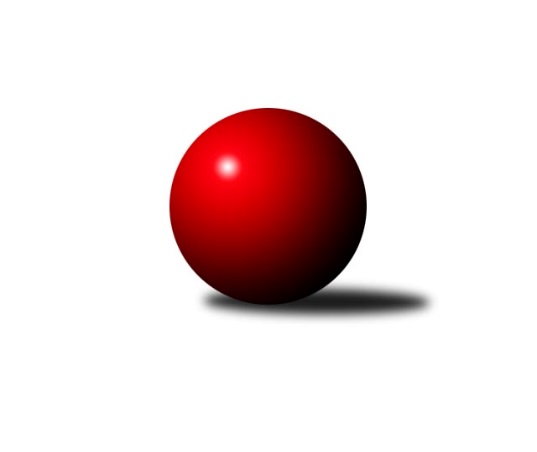 Č.15Ročník 2016/2017	11.2.2017Nejlepšího výkonu v tomto kole: 2790 dosáhlo družstvo: Lokomotiva Cheb˝B˝Západočeská divize 2016/2017Výsledky 15. kolaSouhrnný přehled výsledků:Sokol Útvina	- TJ Lomnice	0:16	2484:2576		11.2.SKK K.Vary	- Sokol Újezd sv.Kříže	12:4	2475:2467		11.2.Lokomotiva Cheb˝B˝	- Havlovice	14:2	2790:2541		11.2.Kuželky Holýšov	- Jáchymov	8:8	2549:2517		11.2.Jiskra Hazlov	- Lokomotiva Cheb˝A˝	6:10	2614:2633		11.2.Baník Stříbro	- Sokol Kdyně˝B˝	1:15	2469:2596		11.2.Tabulka družstev:	1.	TJ Lomnice	15	12	0	3	174 : 66 	 	 2602	24	2.	Kuželky Holýšov	15	9	1	5	134 : 106 	 	 2574	19	3.	Jiskra Hazlov	15	9	0	6	136 : 104 	 	 2580	18	4.	Baník Stříbro	15	8	1	6	135 : 105 	 	 2564	17	5.	Lokomotiva Cheb˝B˝	15	8	1	6	130 : 110 	 	 2601	17	6.	Lokomotiva Cheb˝A˝	15	8	0	7	132 : 108 	 	 2578	16	7.	Sokol Útvina	15	7	0	8	100 : 140 	 	 2566	14	8.	Sokol Kdyně˝B˝	15	6	1	8	117 : 123 	 	 2557	13	9.	Jáchymov	15	6	1	8	98 : 142 	 	 2539	13	10.	Havlovice	15	6	0	9	102 : 138 	 	 2528	12	11.	Sokol Újezd sv.Kříže	15	5	0	10	99 : 141 	 	 2558	10	12.	SKK K.Vary	15	3	1	11	83 : 157 	 	 2457	7Podrobné výsledky kola:	 Sokol Útvina	2484	0:16	2576	TJ Lomnice	Stanislav Veselý	 	 189 	 223 		412 	 0:2 	 417 	 	205 	 212		Jiří Guba	Václav Kříž st. *1	 	 179 	 224 		403 	 0:2 	 414 	 	215 	 199		Štěpán Diosegi	Václav Kříž ml. ml.	 	 193 	 207 		400 	 0:2 	 421 	 	213 	 208		Hubert Guba	Jan Horák	 	 212 	 226 		438 	 0:2 	 441 	 	244 	 197		Josef Veverka	Vlastimil Hlavatý	 	 197 	 218 		415 	 0:2 	 423 	 	213 	 210		Josef Krotký	Zdeněk Kříž st.	 	 206 	 210 		416 	 0:2 	 460 	 	225 	 235		Bohumil Maněnarozhodčí: střídání: *1 od 34. hodu Jaroslav DobiášNejlepší výkon utkání: 460 - Bohumil Maněna	 SKK K.Vary	2475	12:4	2467	Sokol Újezd sv.Kříže	Cimbala Štefan	 	 193 	 165 		358 	 0:2 	 434 	 	214 	 220		Patr Šabek	Cimbala Radek	 	 222 	 216 		438 	 2:0 	 424 	 	215 	 209		Václav Praštil	Černohous Ondřej	 	 233 	 205 		438 	 2:0 	 396 	 	193 	 203		Mirosla Pivoňka	Pavlík Zdeněk	 	 208 	 201 		409 	 2:0 	 354 	 	162 	 192		Roman Pivoňka	Černohous Vladimír	 	 187 	 198 		385 	 0:2 	 446 	 	215 	 231		Jaroslav Dufek ml.	Mojžíš Martin	 	 221 	 226 		447 	 2:0 	 413 	 	191 	 222		Jaroslav Pištarozhodčí: Nejlepší výkon utkání: 447 - Mojžíš Martin	 Lokomotiva Cheb˝B˝	2790	14:2	2541	Havlovice	Lenka Pivoňková	 	 220 	 221 		441 	 2:0 	 436 	 	229 	 207		Miloš Černohorský	Miroslav Pivoňka	 	 208 	 206 		414 	 0:2 	 426 	 	204 	 222		Tibor Palacký	Hana, Berkovcová	 	 247 	 245 		492 	 2:0 	 429 	 	197 	 232		Vladimír Rygl	Dagmar Rajlichová	 	 247 	 218 		465 	 2:0 	 441 	 	216 	 225		František Zůna	Iveta Heřmanová	 	 272 	 264 		536 	 2:0 	 407 	 	197 	 210		Andrea Palacká	Petr Rajlich	 	 234 	 208 		442 	 2:0 	 402 	 	215 	 187		Pavel Pivoňkarozhodčí: Nejlepší výkon utkání: 536 - Iveta Heřmanová	 Kuželky Holýšov	2549	8:8	2517	Jáchymov	Daniel Šeterle	 	 207 	 211 		418 	 2:0 	 404 	 	221 	 183		Martin Kuchař	Stanislav Šlajer	 	 216 	 208 		424 	 0:2 	 428 	 	227 	 201		Zdeněk Hlavatý	Josef Vdovec	 	 212 	 214 		426 	 0:2 	 432 	 	227 	 205		Miroslav Vlček	Milan Laksar	 	 206 	 221 		427 	 2:0 	 388 	 	223 	 165		Dana Blaslová	Jan Laksar	 	 216 	 214 		430 	 0:2 	 432 	 	220 	 212		Jiří Šrek	Jan Myslík	 	 215 	 209 		424 	 0:2 	 433 	 	217 	 216		Irena Živnározhodčí: Nejlepší výkon utkání: 433 - Irena Živná	 Jiskra Hazlov	2614	6:10	2633	Lokomotiva Cheb˝A˝	Petr Haken	 	 212 	 237 		449 	 0:2 	 466 	 	236 	 230		Josef Chrastil	Jaroslav Bulant	 	 217 	 211 		428 	 2:0 	 416 	 	206 	 210		Zdeněk Eichler	Miroslav Repčik	 	 222 	 237 		459 	 2:0 	 436 	 	224 	 212		František Douša	Matěj Novák	 	 220 	 200 		420 	 2:0 	 417 	 	205 	 212		Bohumil Vyleťal	Stanislav Novák	 	 221 	 217 		438 	 0:2 	 466 	 	226 	 240		Ladislav Lipták	Michael Wittwar	 	 219 	 201 		420 	 0:2 	 432 	 	198 	 234		Jiří Nováčekrozhodčí: Nejlepšího výkonu v tomto utkání: 466 kuželek dosáhli: Josef Chrastil, Ladislav Lipták	 Baník Stříbro	2469	1:15	2596	Sokol Kdyně˝B˝	Vladimír Šraga	 	 215 	 197 		412 	 0:2 	 429 	 	205 	 224		Jaroslav Löffelmann	Jaroslav Harančík	 	 213 	 233 		446 	 1:1 	 446 	 	229 	 217		Jiří Dohnal	Jan Čech	 	 184 	 186 		370 	 0:2 	 410 	 	194 	 216		Jaroslava Löffelmannová	Pavel Treppesch	 	 181 	 225 		406 	 0:2 	 430 	 	227 	 203		Václav Kuželík	Jan Vacikar	 	 211 	 212 		423 	 0:2 	 444 	 	214 	 230		Jaroslav Kutil	Ernard Vraniak	 	 212 	 200 		412 	 0:2 	 437 	 	213 	 224		Jiří Götzrozhodčí: Nejlepšího výkonu v tomto utkání: 446 kuželek dosáhli: Jaroslav Harančík, Jiří DohnalPořadí jednotlivců:	jméno hráče	družstvo	celkem	plné	dorážka	chyby	poměr kuž.	Maximum	1.	Ladislav Lipták 	Lokomotiva Cheb˝A˝	462.11	302.7	159.5	1.6	8/8	(522)	2.	Jaroslav Löffelmann 	Sokol Kdyně˝B˝	452.97	309.1	143.8	3.6	6/7	(525)	3.	Jan Kříž 	Sokol Útvina	447.37	298.2	149.2	2.2	7/8	(491)	4.	Iveta Heřmanová 	Lokomotiva Cheb˝B˝	446.25	303.4	142.8	4.2	7/7	(536)	5.	Miroslav Repčik 	Jiskra Hazlov	446.04	302.8	143.3	3.0	8/8	(471)	6.	Petr Rajlich 	Lokomotiva Cheb˝B˝	445.71	300.5	145.2	2.7	7/7	(479)	7.	Jaroslav Pišta 	Sokol Újezd sv.Kříže	444.29	305.8	138.5	5.1	8/8	(475)	8.	Zdeněk Kříž  st.	Sokol Útvina	443.88	293.6	150.3	3.4	7/8	(478)	9.	Jan Laksar 	Kuželky Holýšov	443.41	300.4	143.0	5.3	8/8	(485)	10.	Jan Vacikar 	Baník Stříbro	442.16	305.3	136.9	5.1	8/8	(486)	11.	Jiří Guba 	TJ Lomnice	440.61	289.2	151.4	2.9	9/9	(479)	12.	Václav Praštil 	Sokol Újezd sv.Kříže	439.21	298.0	141.2	5.1	7/8	(480)	13.	Štěpán Diosegi 	TJ Lomnice	437.31	294.4	142.9	3.3	9/9	(476)	14.	Stanislav Novák 	Jiskra Hazlov	437.31	288.6	148.7	2.2	8/8	(480)	15.	Miroslav Bubla 	TJ Lomnice	436.90	287.4	149.5	3.5	8/9	(472)	16.	Mojžíš Martin 	SKK K.Vary	435.65	290.8	144.8	4.0	6/6	(467)	17.	Petr Haken 	Jiskra Hazlov	434.69	296.9	137.8	3.1	8/8	(498)	18.	Michael Wittwar 	Jiskra Hazlov	434.34	296.8	137.6	3.0	7/8	(477)	19.	Jaroslav Harančík 	Baník Stříbro	433.48	296.8	136.6	4.5	8/8	(490)	20.	Vladimír Šraga 	Baník Stříbro	433.31	293.6	139.7	3.8	7/8	(454)	21.	Josef Krotký 	TJ Lomnice	432.89	292.8	140.1	3.9	8/9	(482)	22.	Bohumil Maněna 	TJ Lomnice	432.76	291.2	141.6	3.4	9/9	(460)	23.	Josef Chrastil 	Lokomotiva Cheb˝A˝	432.29	299.1	133.2	3.9	7/8	(472)	24.	Jiří Götz 	Sokol Kdyně˝B˝	431.92	290.7	141.2	4.7	7/7	(482)	25.	Jaroslav Kutil 	Sokol Kdyně˝B˝	430.88	300.3	130.6	6.7	6/7	(468)	26.	Daniel Šeterle 	Kuželky Holýšov	430.30	295.9	134.4	6.4	6/8	(489)	27.	Jaroslav Bulant 	Jiskra Hazlov	430.16	292.6	137.6	4.9	8/8	(471)	28.	Josef Vdovec 	Kuželky Holýšov	430.04	298.4	131.6	5.0	7/8	(470)	29.	Roman Lipchavský 	Baník Stříbro	429.04	296.6	132.4	4.9	7/8	(470)	30.	Dagmar Rajlichová 	Lokomotiva Cheb˝B˝	428.97	288.4	140.5	3.7	7/7	(469)	31.	Hana, Berkovcová 	Lokomotiva Cheb˝B˝	428.63	283.3	145.4	3.3	7/7	(492)	32.	František Douša 	Lokomotiva Cheb˝A˝	428.04	292.1	135.9	4.9	7/8	(486)	33.	Ernard Vraniak 	Baník Stříbro	427.59	293.0	134.6	4.3	7/8	(484)	34.	Tibor Palacký 	Havlovice	427.52	289.1	138.4	3.9	9/9	(473)	35.	Irena Živná 	Jáchymov	427.43	288.6	138.8	4.0	8/8	(454)	36.	Jiří Šrek 	Jáchymov	426.90	290.7	136.2	5.2	8/8	(465)	37.	Lenka Pivoňková 	Lokomotiva Cheb˝B˝	426.44	296.8	129.6	5.7	7/7	(508)	38.	Stanislav Veselý 	Sokol Útvina	426.14	293.5	132.6	5.6	8/8	(467)	39.	Milan Laksar 	Kuželky Holýšov	426.00	294.6	131.4	5.7	8/8	(464)	40.	Václav Kříž ml.  ml.	Sokol Útvina	425.93	296.5	129.4	5.5	6/8	(456)	41.	Jaroslav Dufek ml. 	Sokol Újezd sv.Kříže	425.92	294.4	131.6	7.8	8/8	(470)	42.	Hubert Guba 	TJ Lomnice	424.86	291.8	133.1	3.6	6/9	(464)	43.	Jiří Nováček 	Lokomotiva Cheb˝A˝	424.54	291.1	133.4	4.1	6/8	(483)	44.	Josef Veverka 	TJ Lomnice	424.05	294.6	129.5	4.7	6/9	(449)	45.	Zdeněk Eichler 	Lokomotiva Cheb˝A˝	423.73	294.3	129.4	5.9	8/8	(456)	46.	František Zůna 	Havlovice	423.44	292.9	130.6	7.2	9/9	(461)	47.	Patr Šabek 	Sokol Újezd sv.Kříže	423.13	290.9	132.2	7.2	7/8	(449)	48.	Vladimír Rygl 	Havlovice	422.49	296.2	126.3	5.7	9/9	(474)	49.	Pavel Pivoňka 	Havlovice	422.26	288.8	133.4	4.8	9/9	(446)	50.	Cimbala Radek 	SKK K.Vary	421.93	291.2	130.8	5.1	5/6	(468)	51.	Vlastimil Hlavatý 	Sokol Útvina	419.29	291.1	128.2	5.5	6/8	(449)	52.	Andrea Palacká 	Havlovice	418.86	286.8	132.1	4.3	9/9	(456)	53.	Mitáček Jiří  ml.	SKK K.Vary	417.92	286.3	131.6	6.0	5/6	(449)	54.	Roman Pivoňka 	Sokol Újezd sv.Kříže	417.81	287.0	130.8	6.1	7/8	(480)	55.	Martin Kuchař 	Jáchymov	416.08	287.4	128.6	5.5	8/8	(458)	56.	Pavlík Zdeněk 	SKK K.Vary	414.87	284.7	130.1	6.9	5/6	(469)	57.	Miloš Černohorský 	Havlovice	414.22	288.8	125.4	6.1	9/9	(437)	58.	Jaroslav Dobiáš 	Sokol Útvina	413.66	290.3	123.3	5.4	7/8	(438)	59.	Dana Blaslová 	Jáchymov	412.56	290.9	121.7	7.1	8/8	(460)	60.	Miroslav Vlček 	Jáchymov	412.24	294.5	117.7	7.8	7/8	(452)	61.	Jan Čech 	Baník Stříbro	412.19	289.6	122.6	7.6	6/8	(445)	62.	Stanislav Šlajer 	Kuželky Holýšov	412.19	281.8	130.4	5.8	8/8	(457)	63.	Mirosla Pivoňka 	Sokol Újezd sv.Kříže	411.53	285.6	125.9	7.7	6/8	(466)	64.	Jaroslava Löffelmannová 	Sokol Kdyně˝B˝	411.47	281.6	129.9	7.1	6/7	(461)	65.	Olga Hornová 	Sokol Kdyně˝B˝	410.86	294.5	116.3	9.4	6/7	(459)	66.	Bohumil Vyleťal 	Lokomotiva Cheb˝A˝	409.14	287.7	121.5	8.3	8/8	(456)	67.	Černohous Ondřej 	SKK K.Vary	401.45	286.6	114.9	8.3	5/6	(439)	68.	Černohous Vladimír 	SKK K.Vary	394.65	278.4	116.3	8.7	5/6	(420)	69.	Cimbala Štefan 	SKK K.Vary	382.93	269.9	113.0	11.9	5/6	(477)		Josef Fidrant 	Sokol Kdyně˝B˝	473.00	315.0	158.0	4.0	1/7	(473)		Pavel Repčík 	Jiskra Hazlov	454.50	299.5	155.0	2.0	1/8	(455)		Jan Lommer 	Sokol Kdyně˝B˝	447.50	293.3	154.3	3.5	2/7	(470)		Jiří Dohnal 	Sokol Kdyně˝B˝	446.00	305.0	141.0	6.0	1/7	(446)		Zdeněk Hlavatý 	Jáchymov	445.40	305.2	140.2	4.2	5/8	(480)		Adolf Klepáček 	Lokomotiva Cheb˝A˝	445.00	311.0	134.0	6.0	1/8	(445)		Jan Myslík 	Kuželky Holýšov	442.73	299.7	143.1	3.7	5/8	(483)		Pavel Schubert 	Lokomotiva Cheb˝B˝	442.00	310.0	132.0	6.0	1/7	(442)		Václav Kříž  st.	Sokol Útvina	440.63	296.4	144.3	6.1	4/8	(500)		Jaroslav Hablovec 	Kuželky Holýšov	436.58	291.4	145.2	3.1	4/8	(456)		Václav Mondek 	Jáchymov	436.47	291.9	144.5	2.6	5/8	(488)		Michael Martínek 	Kuželky Holýšov	435.00	301.0	134.0	6.0	1/8	(435)		Jiří Jaroš 	Lokomotiva Cheb˝A˝	435.00	312.0	123.0	5.0	1/8	(435)		Miroslav Lukáš 	Havlovice	432.00	298.0	134.0	8.0	1/9	(432)		Jaroslav Trnka 	Sokol Útvina	430.00	284.5	145.5	5.5	1/8	(450)		Michaela Rubášová 	Sokol Kdyně˝B˝	430.00	292.0	138.0	5.0	1/7	(430)		Filip Löffelmann 	Sokol Kdyně˝B˝	428.00	288.7	139.3	3.3	3/7	(461)		Jan Kubík 	Lokomotiva Cheb˝A˝	427.75	291.8	136.0	4.5	4/8	(462)		Václav Strnad 	Lokomotiva Cheb˝B˝	426.44	297.9	128.5	4.0	3/7	(461)		Jana Pytlíková 	Sokol Kdyně˝B˝	426.25	298.3	128.0	5.5	2/7	(450)		Miroslav Martínek 	Kuželky Holýšov	423.50	290.5	133.0	4.0	2/8	(447)		Štefan Mrenica 	Jáchymov	423.00	300.0	123.0	9.0	1/8	(423)		Miroslav Pivovarník ml. 	Sokol Újezd sv.Kříže	422.48	289.8	132.6	6.1	5/8	(460)		Václav Kuželík 	Sokol Kdyně˝B˝	420.67	297.0	123.7	6.4	4/7	(455)		Miroslav Pivoňka 	Lokomotiva Cheb˝B˝	420.00	288.0	132.0	5.2	4/7	(431)		Chmel Zdeněk 	SKK K.Vary	417.60	283.3	134.3	6.9	3/6	(454)		Veronika Horková 	Kuželky Holýšov	413.00	288.0	125.0	6.0	2/8	(414)		Ondřej Bína 	Jiskra Hazlov	412.00	276.0	136.0	3.0	3/8	(437)		Matěj Novák 	Jiskra Hazlov	411.50	291.6	119.9	9.1	4/8	(474)		Jan Horák 	Sokol Útvina	410.13	293.8	116.4	8.7	4/8	(478)		Pavel Treppesch 	Baník Stříbro	409.70	280.4	129.3	7.4	5/8	(439)		Vít Červenka 	Sokol Útvina	408.50	281.0	127.5	7.5	1/8	(410)		Tomáš Kamínek 	Sokol Újezd sv.Kříže	404.00	283.0	121.0	10.0	1/8	(404)		Ivana Volná ml 	Jáchymov	401.00	278.0	123.0	0.0	1/8	(401)		Adam Ticháček 	Havlovice	385.00	261.0	124.0	2.0	1/9	(385)		Bedřich Horka 	Kuželky Holýšov	380.00	281.0	99.0	8.0	1/8	(380)		Jaroslav Patkaň 	Sokol Útvina	341.00	260.0	81.0	19.0	1/8	(341)Sportovně technické informace:Starty náhradníků:registrační číslo	jméno a příjmení 	datum startu 	družstvo	číslo startu15088	Václav Kříž ml.	11.02.2017	Sokol Útvina	3x19387	Radek Cimbala	11.02.2017	SKK K.Vary	3x3558	Pavel Treppesch	11.02.2017	Baník Stříbro	3x2007	Štefan Cimbala	11.02.2017	SKK K.Vary	3x1745	Jaroslav Löffelmann	11.02.2017	Sokol Kdyně˝B˝	4x2094	Zdeněk Pavlík	11.02.2017	SKK K.Vary	2x12315	Vladimír Černohous	11.02.2017	SKK K.Vary	3x16387	Ondřej Černohous	11.02.2017	SKK K.Vary	3x9809	Martin Mojžíš	11.02.2017	SKK K.Vary	3x15480	Zdeněk Hlavatý	11.02.2017	Jáchymov	4x23222	Jiří Dohnal	11.02.2017	Sokol Kdyně˝B˝	1x18120	Miroslav Repčík	11.02.2017	Jiskra Hazlov	4x15586	Petr Haken	11.02.2017	Jiskra Hazlov	4x4752	Michael Wittwar	11.02.2017	Jiskra Hazlov	4x22401	Jaroslav Bulant	11.02.2017	Jiskra Hazlov	4x11448	Stanislav Novák	11.02.2017	Jiskra Hazlov	4x19524	Matěj Novák	11.02.2017	Jiskra Hazlov	3x
Hráči dopsaní na soupisku:registrační číslo	jméno a příjmení 	datum startu 	družstvo	Program dalšího kola:16. kolo18.2.2017	so	9:00	TJ Lomnice - Baník Stříbro	18.2.2017	so	9:00	Lokomotiva Cheb˝A˝ - Sokol Útvina	18.2.2017	so	9:00	Sokol Újezd sv.Kříže - Jiskra Hazlov	18.2.2017	so	9:00	Havlovice - SKK K.Vary	18.2.2017	so	9:00	Jáchymov - Lokomotiva Cheb˝B˝	18.2.2017	so	14:00	Sokol Kdyně˝B˝ - Kuželky Holýšov	Nejlepší šestka kola - absolutněNejlepší šestka kola - absolutněNejlepší šestka kola - absolutněNejlepší šestka kola - absolutněNejlepší šestka kola - dle průměru kuželenNejlepší šestka kola - dle průměru kuželenNejlepší šestka kola - dle průměru kuželenNejlepší šestka kola - dle průměru kuželenNejlepší šestka kola - dle průměru kuželenPočetJménoNázev týmuVýkonPočetJménoNázev týmuPrůměr (%)Výkon8xIveta HeřmanováLokomotiva Cheb5369xIveta HeřmanováLokomotiva Cheb120.265363xHana, BerkovcováLokomotiva Cheb4921xHana, BerkovcováLokomotiva Cheb110.394921xJosef ChrastilLokomotiva Cheb4661xBohumil ManěnaLomnice109.854609xLadislav LiptákLokomotiva Cheb4664xMojžíš MartinSKK K.Vary108.454472xDagmar RajlichováLokomotiva Cheb4653xJaroslav Dufek ml.Sokol Újezd108.24461xBohumil ManěnaLomnice4601xČernohous OndřejSKK K.Vary106.26438